HTEDANCE SOAR 2023PROJECT PACKING LISTLaptop (Do not forget the cords!)Cricket/ Silhouette (Do not forget the cords!)Cutting MatVinyl in complementary color of chosen paint color.Fresh BladeWeeder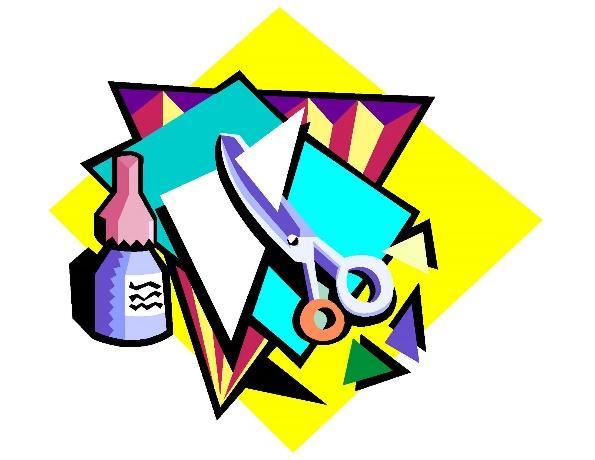 Transfer tapeToolbox of Supplies (Put in a tub to organize.) Scissors/ RulerMakers/ Paint pensPens/ PencilsGlitterGlue Gun with extra Glue SticksClear Packing TapeExtension Cord(s) with multi-plug stripPaper and Cardstock, different colors/ designs. Vinyl in various colors to complete all projects.Letters/ Sticker Letters of various sizesRolls of Ribbon of various sizes, check your projects for desired color/size.Acrylic paint of various colorsMod PodgePaint brushes of various sizesTIPS:Pre design anything your plan to cut on your personal cricut or silhouette.If you or your Social Officers do not know how to use the cricut or silhouette, have all needed stickers precut prior to camp. Bring more than you need or anything. 